в ПОЛОЖЕНИЕ О Совете директоровПАО «САРОВБИЗНЕСБАНК»Считать подпункт 2.2.51. пункта 2.2.  подпунктом 2.2.55 пункта 2.2.Изложить подпункт 2.2.51. пункта 2.2. в следующей редакции:«2.2.51.Утверждение дивидендной политики»;Изложить подпункт 2.2.52. пункта 2.2. в следующей редакции:«2.2.52. Одобрение существенных сделок в порядке, установленном действующим законодательством РФ и внутренними документами»;Дополнить пункт 2.2. подпунктом 2.2.53. следующего содержания:«Решение вопросов о создании дочерних и зависимых хозяйственных обществ Банка, о приобретении Банком свыше 20% долей в уставном капитале других обществ, решение вопросов об отчуждении свыше 20% долей в уставном капитале дочерних и/или зависимых хозяйствующих обществ, о ликвидации и/или реорганизации  дочерних и/или зависимых хозяйствующих обществ».Дополнить пункт 2.2. подпунктом 2.2.54. следующего содержания:«2.2.54. Решение вопросов об одобрении крупных сделок и/или сделок с заинтересованностью дочерних и/или зависимых хозяйствующих обществ Банка, назначение/досрочное прекращение полномочий единоличного исполнительного органа дочерних и/или зависимых хозяйствующих обществ Банка.»Дополнить раздел 3 пунктом 3.9. следующего содержания:«3.9. Существенные сделки Банка, в совершении которых имеется заинтересованность контролирующего лица Банка, до рассмотрения вопроса об одобрении (получении согласия на совершение) таких сделок на заседании Совета директоров Банка, в том числе при вынесении данного вопроса на общее собрание акционеров, должны быть рассмотрены независимыми директорами Банка. В состав материалов к соответствующему заседанию Совета директоров Банка включаются документы, отражающие позицию независимых директоров Банка по вопросу об одобрении (получении согласия на совершение) указанных сделок.».Председатель Совета директоров			п.п.		В.В.Барчук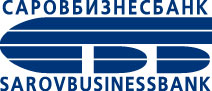 «УТВЕРЖДЕНО» Публичное акционерное общество"САРОВБИЗНЕБАНК"Решением общегособрания акционеров ПАО САРОВБИЗНЕСБАНК» протокол № 1 от 05.06.2017 г Изменения и дополнения № 1«05» июня 2017 г.  № 50/1Решением общегособрания акционеров ПАО САРОВБИЗНЕСБАНК» протокол № 1 от 05.06.2017 г 